08.05.2020Тема занятия:1.Глагол. Грамматические признаки глагола.2.Глагол. Употребление форм глагола в речи.Задание.Перейдите поссылкам, прослушайте лекции, выполните тестовые задания, отфотографируйте выполненную работу и направьте на мое имя в группе ЮТК ВКонтакте.1.Глагол. Грамматические признаки глагола.Ссылки.по теме №1https://yandex.ru/video/preview/?filmId=11738402425791622542&text=Глагол.+Грамматические+признаки+глагола.по теме №2https://yandex.ru/video/preview/?filmId=17651365531796668479&text=Употребление+форм+глагола+в+речи.Цели урока:1) способствовать формированию грамматического понятия «Глагол», познакомить с грамматическими признаками глагола; обобщить знания уч-ся2)способствовать закреплению знаний учащихся о других изученных частях речи, умений выполнять различные виды разборов;3)развивать познавательный интерес, избирательность внимания, память, мышление; прививать любовь к русскому языку, обогатить речь учащихся глаголами.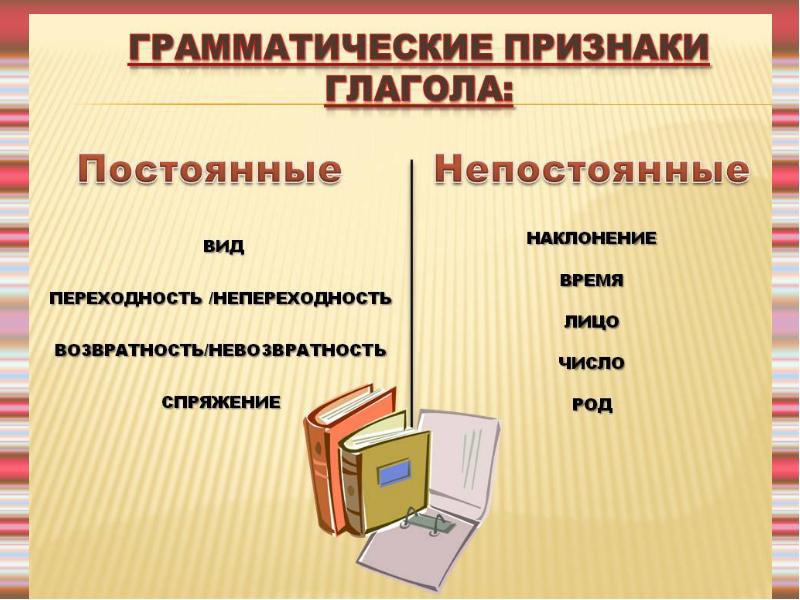 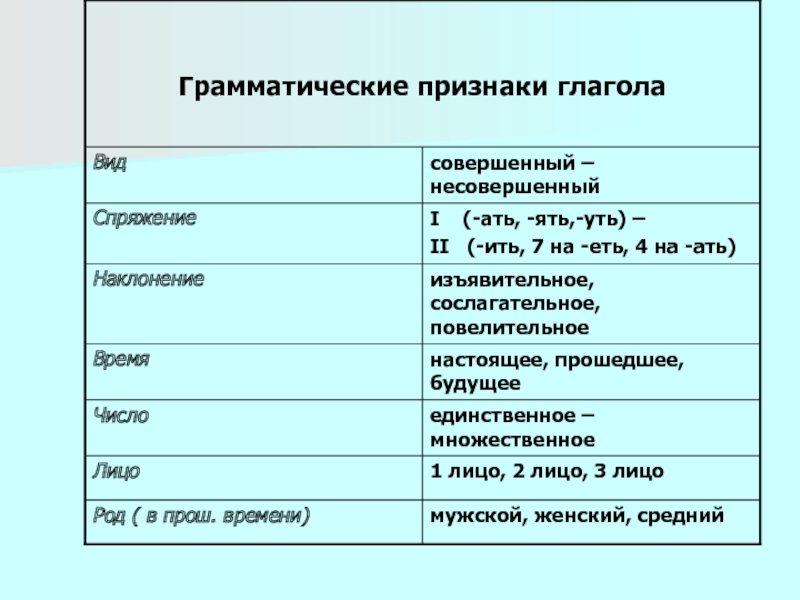 Тест1. Глагол обозначает:
а) признак предмета
б) действие предметав) предмет2. Глагол отвечает на вопросы:
а) Что делает? Что сделал? Что будет делать? 
б) Какой? Какая? Какое?
в) Кто? Что?3. Морфологические признаки, которые имеет глагол:
а) склонение, лицо, время, род, число, падеж
б) род, число, падеж
в) вид, наклонение, время, лицо, число 4. Необходимо выбрать вариант с переходным глаголом:
а) любить музыку 
б) улыбаться девушке
в) зайти за другом5. Каким членом предложения является глагол:
а) второстепенным
б) ни тем, ни другим
в) главным 6. Меняется ли глагол по числам:
а) да 
б) нет
в) иногда7. Какие из глаголов обладают категорией рода:
а) глаголы будущего времени
б) глаголы прошедшего времени 
в) возвратные глаголы8. Форма настоящего времени образуется от глаголов:
а) написать, дыхнуть, выбросить
б) сочинять, помогать, дышать, поздравлять 
в) выбросить, взять, просмотреть9. Глаголы имеют столько временных форм:
а) 5
б) 4
в) 3 10. Если глагол отвечает на вопрос «что делает? что делают?», то это форма:
а) будущего времени
б) прошедшего времени
в) настоящего времени 11. Необходимо определить наклонение следующих глаголов: спойте, сходил бы, напишу:
а) повелительное, условное, изъявительное 
б) изъявительное, условное, повелительное
в) условное, повелительное, изъявительное12. К разноспрягаемым относятся глаголы:
а) видеть, ненавидеть, зависеть
б) бежать, хотеть 
в) гнать, дышать, держать, слышать13. Глаголы прошедшего времени отвечают на вопросы:
а) Что сделает? что будет делать?
б) Что делает? что делают?
в) Что делал? что делали? 14. Необходимо выбрать глаголы будущего времени:
а) плачет
б) прилетит, напишу 
в) пробежала15. Выберите безличные глаголы:
а) улыбается, умывается, одевается
б) нездоровится, взгрустнулось, дышится 
в) горевать, ночевать, бушевать16. Постоянные признаки глагола:
а) вид, число, время
б) наклонение, спряжение, время
в) вид, спряжение, переходность 17. Какую форму времени имеют следующие глаголы: расправили, выполз, проснулась, пригрело:
а) прошедшего времени 
б) настоящего времени
в) будущего времени18. Глаголы прошедшего времени изменяются по:
а) падежам
б) числам 
в) родам 19. В каких глаголах пишется мягкий знак:
а) в инфинитиве, во II лице единственного числа, в повелительном наклонении 
б) в глаголах прошедшего времени
в) во всех безличных глаголах20. Как образовать видовую пару глаголов: рассыпать, разрезать:
а) путем чередования гласных в корне
б) с помощью приставок
в) с помощью перестановки ударения 21. Необходимо определить род глаголов: подходила, опустела, наполнилась:
а) средний род
б) женский род 
в) мужской род22. Окончание -о у глаголов прошедшего времени указывает на то, что они в форме:
а) женского рода
б) мужского рода
в) среднего рода23. Необходимо выбрать вариант с суффиксом –ова– в глаголах:
а) след..вать, завид..вать 
б) доклад..вать, запис..вать
в) доказ..вать, испыт..вать24. Необходимо выбрать вариант с суффиксом –ева– в глаголах:
а) чувств..вать, мотивир..вать
б) во..вать, гор..вать 
в) рад..вать, проб..вать25. Нулевое окончание у глаголов прошедшего времени указывает на то, что они в форме такого рода:
а) женского
б) среднего
в) мужского 26. Необходимо выбрать глаголы среднего рода:
а) смешался, впряглись
б) подтаяла, скрипит
в) осветило, приблизилось 27. Необходимо выбрать вариант с глаголами I спряжения:
а) встречаться, решать 
б) накормить, заблудиться
в) решить, встретить28. Необходимо выбрать вариант с глаголами II спряжения:
а) обещать, ругать
б) спорить, утешить 
в) вязать, добывать29. Какое из этих причастий имеет краткую форму:
а) плескавшиеся о берег волны
б) цветущее поле
в) покрытые снегом горы 30. Необходимо выбрать причастие, которое образовано от глагола II спряжения:
а) дыш..щий еле-еле 
б) извива..щийся змеей
в) ла..щий песРЕКОМЕНДУЕМАЯ ЛИТЕРАТУРАДля студентовАнтонова Е.С., Воителева Т.М. Русский язык: пособие для подготовки к ЕГЭ: учебн. пособие для нач. и сред. проф. образования. – М.: 2012Антонова Е.С., Воителева Т.М. Русский язык: учебник для учреждений нач. и сред. проф. образования. – М.: 2012Воителева Т.М. Русский язык: учебник для 10 класса общеобразовательной школы. – М.: 2014Воителева Т.М. Русский язык: учебник для 11 класса общеобразовательной школы. – М.: 2014Воителева Т.М. Русский язык: сборник упражнений: учеб. пособие для нач. и сред. проф. образования. – М.: 2013Гольцова Н.Г., Мищерина М.А., Шамшин И.В. Русский язык. 10-11 классы. – М.: 2013СловариГорбачевич  К.С.  Словарь  трудностей  современного  русского  языка.  –СПб. 2003Граудина Л.К., Ицкович В.А., Катлинская Л.П. Грамматическая правильность русской речи. Стилистический словарь вариантов. – 2-е изд., испр. и доп. – М.: 2001Крысин Л.П. Толковый словарь иноязычных слов. — М.: 2008 Лекант П.А., Леденева В.В. Школьный орфоэпический словарь русскогоязыка. – М.: 2005 Львов В.В. Школьный орфоэпический словарь русского языка. – М.: 2004.Ожегов С.И. Словарь русского языка. Около 60 000 слов и фразеологических выражений. – 25-е изд., испр. и доп. /Под общей ред. Л.И. Скворцова. – М.: 2006Русский орфографический словарь: около 180 000 слов / Российская академия наук. Институт русского языка им. В. В. Виноградова / О.Е. Иванова, В.В. Лопатин (отв. ред.), И.В. Нечаева, Л.К. Чельцова. — 2-е изд., испр. и доп.—М.: 2004Скворцов Л.И. Большой толковый словарь правильной русской речи. –М.: 2005Ушаков Д.Н., Крючков С.Е. Орфографический словарь. – М.: 2006.Через дефис, слитно или раздельно? Словарь-справочник русского языка / Сост. В.В. Бурцева. – М.: 2006Фразеологический словарь русского языка / Д. Э. Розенталь, В. В. Краснянский. — М.: 2011Интернет - ресурсы http://eor.it.ru/eor/ - учебный портал по использованию ЭОРhttp://www.ruscorpora.ru/– Национальный корпус русского языка – информационно-справочная система, основанная на собрании русских текстов в электронной формеhttp://russkiyjazik.ru/– Энциклопедия «Языкознание» http://etymolog.ruslang.ru/– Этимология и история русского языка http://rus.1september.ru/ – Электронная версия газеты «Русский язык».Сайт для учителей «Я иду на урок русского языка» www.uchportal.ru/ – Учительский портал. Уроки, презентации,контрольные работы, тесты, компьютерные программы, методические разработки по русскому языку и литературеwww.Ucheba.com/ – Образовательный портал «Учеба»: «Уроки»(www.uroki.ru)www.metodiki.ru – «Методики»; www.posobie.ru –« Пособия»www.it-n.ru/communities.aspx?cat_no=2168&tmpl=com/–Сеть творческихучителей. Информационные технологии на уроках русского языка и литературыhttp://www.prosv.ru/umk/konkurs/info.aspx?ob_no=12267/– Работы победителей конкурса «Учитель – учителю» издательства «Просвещение»http://spravka.gramota.ru – Справочная служба русского языка http://slovari.ru/dictsearch – Словари. ру. http://www.gramota.ru/class/coach/tbgramota– Учебник грамоты http://www.gramota.ru/– Справочная служба http://gramma.ru/EXM– Экзамены. Нормативные документыhttp://learning-russian.gramota.ru – Электронные пособия по русскому языку для школьников